.	8 Count intro starting after banjo (94 bpm)Starting in sweetheart position - Same foot work through out 	Keeping with the same Style of Music: Also goes well with:-Ain’t Got Trouble Now by Alan Jackson, [The Bluegrass. Album]	RIGHT SIDE ROCK & CROSS, LEFT SIDE ROCK & CROSS	WALK RIGHT, WALK LEFT, STEP PIVOT STEP	(now facing RLD)	LEFT SIDE ROCK & CROSS, RIGHT SIDE ROCK & CROSS	WALK LEFT, WALK RIGHT, STEP PIVOT STEP	(Back into LOD sweetheart position)	RIGHT HEEL HITCH,HEEL HITCH, STEP LOCK	LEFT HEEL HITCH, HEEL HITCH STEP LOCKRIGHT ROCK FWD & BACK & FWD & BACK, STEP FWD	4 HEEL STRUTS WALKING FORWARD	End of DanceBaby Blue Two was created from my Line Dance Baby Blue (You’re in the shadow of my mind) and Adapted as   a Partner Dance by Vicky Jackson & Dave ThomasThe Partner Dance & Line Dance both fit exactly in time to the music & on the dance floorHappy Dancing & Miles of SmilesAngie : leyland.a@sky.comBaby Blue Two (P)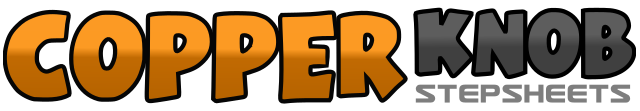 .......Count:32Wall:0Level:Easy Intermediate Partner.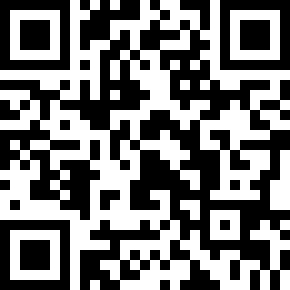 Choreographer:Angie Leyland (UK) - July 2014Angie Leyland (UK) - July 2014Angie Leyland (UK) - July 2014Angie Leyland (UK) - July 2014Angie Leyland (UK) - July 2014.Music:You're in the Shadow of My Mind - Chris RaddingsYou're in the Shadow of My Mind - Chris RaddingsYou're in the Shadow of My Mind - Chris RaddingsYou're in the Shadow of My Mind - Chris RaddingsYou're in the Shadow of My Mind - Chris Raddings........1&2Rock Rt out to Rt, Recover on Lt Cross Rt over Lt3&4Rock Lt out to Lt, Recover on Rt Cross Lt over Rt5-6Walk Forward Rt, Walk Foward Lt7&8Step Forward Rt, Pivot ½ turn Lt (Both raising left hands & Letting go of right hands) Step Forward Rt9&10Rock Lt out to Lt, Recover on Rt Cross Lt over Rt11&12Rock Rt out to Rt, Recover on Lt Cross Rt over Lt13-14Walk Forward Lt, Walk Forward Rt15&16Step Forward Lt Pivot ½ turn Rt (Both raising right hands & Letting go of left hands) Step Forward Lt17&18&Rt Heel Fwd Hitch Over Lt, Heel Fwd Hitch Over Lt19&20Rt Step Fwd Lock Step behind Rt, Rt Step Fwd21&22&Lt Heel Fwd Hitch Over Rt,  Heel Fwd Hitch Over Rt23&24Lt Step Fwd Lock Step behind Lt, Lt Step Fwd25&26&Rt Rock fwd, Rock Bk Lt, Rock Bk Rt, Rock Fwd Lt27&28&Rt Rock fwd, Rock Bk Lt, Rock Bk Rt, Rock Fwd Lt29&30&Right Heel Toe down, Left Heel Toe down31&32&Right Heel Toe down, Left Heel Toe down